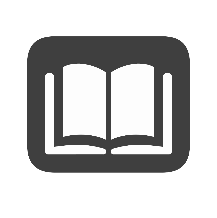 SS.7.C.3.5 – The Amendment Process                                    Reading: Sequencing the Amendment ProcessBenchmark Clarification 2: Students will be able to identify the correct sequence of each amendment process. Reading TaskResponseWhat ideas are presented in the reading?
What is the central idea of the reading?Select two words or phrases that support the central idea.How might this reading connect to your own experience or something you have seen, read, or learned before? Create a chart that illustrates each amendment process. Use extra paper or the other side if necessary.